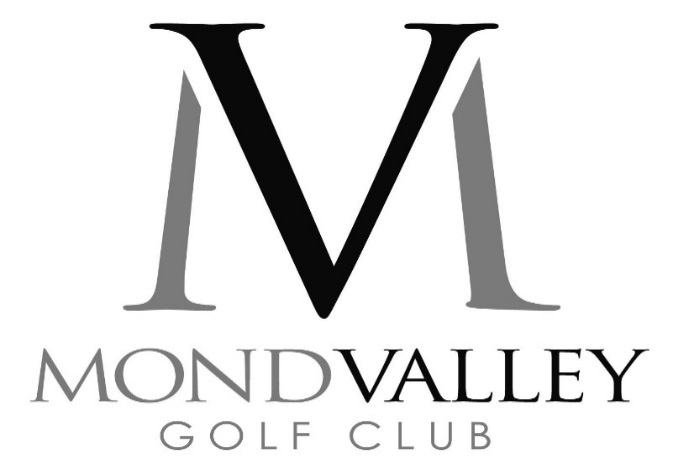 Mond Valley Golf Club
Handicap and Competition Rules INTRODUCTIONNew members, yet to achieve a handicap (your playing ability), need to submit 3 score cards. We will then use these cards to allocate your handicap. For male members handicap maximum is 54, for ladies its 54 and juniors 54. You will need a club handicap to enter competitions. The cards should be marked by a member with an existing handicap. Please submit your 3 cards together to the General Manager or Handicap Secretary. Normally processing your cards and issuing handicaps will take less than 48 hours from submission. Your cards should be legibly signed and ‘for handicap’ clearly written on them If you join from another club and hold a valid handicap we need a copy of the certificate and we can transfer your handicap to our database. You can only have your handicap held at 1 club. This will be your home club and they will be responsible for its maintenance. If you are a member of 2 or more clubs, you must nominate your home club. Your home club must be informed of any competitions played at other clubs, so that your handicap is kept up to date. You will need to play 3 qualifying competitions or submit 3 supplementary scorecards (or a combination of both) each year to retain a competition handicap. This will be represented by a © next to your handicap on the list displayed on the handicap board. If your © disappears you will need to submit 3 more cards to get your competition status back. When completing cards, please ensure that your name is clearly printed. You must also ensure the correct handicap is entered and the card must be signed. Failure to sign for your card will result in disqualification. The club operates a player entry system (via computer in upstairs bar) after completion of a competition round, so all players enter their own competition scores on the computer upstairs. This is a simple procedure and help is always available.It is very important and compulsory to enter your score card after any competition round. The entry of your score card is expected and even though you may have a poor round or leave the course due to injury it is your responsibility to enter your card. Failure to enter a score card could result in a disqualification from the following or future competitions.Club Knockout Competitions, Board Competitions and historical competitions are held in the Summer and Winter. Sunday is the favoured day for the men’s competition day. Entry is usually £2 and an optional 2’s sweep is also available on most competitions. Both the Ladies and Seniors sections also run their own section competitions and details are available in the club diary or contacting either the Lady Captain or Seniors Captain. Stableford/Medal scoring is outlined below as an example: -A 16-handicap golfer gets a shot on holes stroke indexed 1-16. He then takes a shot off his gross score on these holes. You score 3 points for a net birdie, 2 points for a net par and 1 point for a net bogey. Net scores worse than this score nothing (nr-no return). The points are then accumulated to get a total for the 18 holes played. The player with the most points wins the competition. Medal is a tougher format to play-but much easier to score. Simply record the gross score for your round. You must finish each hole-if you don’t, you will record a no return for the competition. Your handicap comes off your gross total to give you a net score e.g. 86(gross score)-16 (your handicap)-70 (your net total) ….86-16-70. Charity CompetitionsAnnual charity competitions entry fee and rules is at the discretion of the Competition Secretary Captains CompetitionsAnnual competitions usually in aid of Captains Charity the entry fee and rules are at the Captain’s discretion.Knockout Competitions
Both players and both pairs are equally responsible for arranging the match. Closing dates will be strictly adhered to and if no result is forthcoming, both players or both pairs will be scratched. The final decision on any dispute will be decided by the Competitions Committee.Ties
In the event of a tie in a club competition it will be decided on the best nett scores for the last 9 holes. If a tie still occurs then the countback is taken over the last 6 holes, then the last 3 holes and then the last hole until a result is established. All competition scores are entered on to Handicap Master computer situated in the upstairs bar area. Any member can request his / her personal competition record from the Competition or Handicap Secretary. An excellent way to check your golfing progress. Competition Format
Individual competitions shall be played as 3 balls at starting intervals of 8 minutes, 4 balls at 10-minute intervals, unless otherwise indicated on the entry sheet. Play in 2 balls is allowed if no 3rd competitor is available. All single major competitions are qualifiers for handicap purpose.Mixed Foursomes
Couples have the choice of who drives at the 1st and alternatively thereafter. Allowance ½ combined handicaps.Entry into Competitions
Starting sheets are listed on the BRS system for competitions and will be listed 28 days in advance. To enter a competition, members will pay the appropriate entry fee in the club shop prior to commencing play. If a member is subsequently unable to play, the entry fee will only be refunded when a replacement player plays at that starting time.Having entered his / her name(s) on the BRS competition sheet, and on the day of the competition when play has commenced, a player may not alter the time at which he plays without permission or informing Golf Managers.Anyone who, having entered a competition, fails to turn up for their tee time, will be automatically suspended from the following weekend competition. The decision to suspend can be appealed by player / players. Players must contact Competition Secretary or Golf Manager who will pass on your appeal for discussion by the Competition Committee. The decision by the Competition Committee on appeal is final.Handicap Limits
Maximum handicap allowance for all major competitions is 54. In mixed competitions, Ladies maximum allowance is 36 and men 28 (possible change in 2019). Players must have a competition handicap to be eligible for prizes. Competition Times
Competition tee times are listed on the BRS system. Entry times are controlled by the Golf Managers in the club shop. Please remember that a player/ player who fail to turn up face a suspension from the following weekend competition.Think before you block book in advance for competitions that you or your playing partners are available.Disputes
In all cases the Rules of Golf apply, and the decision of the Competition Secretary or Competition Committee shall be final.Postponement / Cancellation
The Competition Secretary, Competition Committee or Golf Managers reserve the right to postpone or cancel any competition due to weather.Competition Rule It is a decision by the Competition Committee that a minimum of 35 people (Men’s Competitions) must complete the competition to enable a result to be published and pay out of prizes.Juniors
Juniors may play in and compete in club competitions subject to them having an official Congu Handicap (Restrictions do apply)Competition score cards
All competition cards must have the correct handicap; the gross score for each hole and be signed by the competitor and the marker. Failure to comply will result in disqualification.ALL cards must be returned in competitions including No Returns and entered into the computer or in the event the computer is not in operation, deposited in the scorecard box in the bar. (Please read earlier advice and implications on No Return cards)NOTE: Each competitor is responsible for his own card.Any player who fails to return his scorecard in a competition and or fails to enter the score in the computer will be spoken to by the Competition Committee on one occasion only. Further failures will result in a suspension period set by the Competition Committee.Scores on scorecards must be legible and any cards that are re-written must have the original attached. Any amended scores must be initialled by the marker.Away competitions
Any player in a single qualifying competition away from Mond Valley Golf Club is responsible for notifying the handicap committee of any score that may affect his handicap. A book for recording away scores is available in the club shop. Failure to do so could lead to a suspension of his handicap.Handicap Allowances
Match play           Singles- Full difference between the handicap of the playersFoursomes – ½ difference between aggregate handicaps of each sideFour Ball better ball – Lowest handicap to concede strokes to the other 3 plays based on 90% of the difference between full handicaps Stroke Play Singles – Full handicap.Foursomes – ½ aggregate handicap of partners.Four ball better ball – Each partner receives 90% of full handicaps Stableford Singles – Full handicap.Foursomes – ½ aggregate handicap of partners.Four ball better ball – Each partner receives 90% of full handicapsCompetition and Handicap Secretaries Changes to the Rules of MVGC Competitions will be updated if required.November 2018 